ZAMIERZENIA WYCHOWAWCZO- DYDAKTYCZNE                         NA MIESIĄC LISTOPAD 2020 r.                                         DLA GRUPY KRASNOLUDKI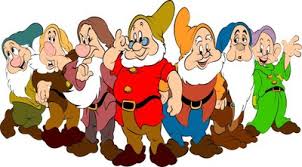  Tydzień I - Nasza mała ojczyzna-   poszerzanie wiadomości dzieci na temat swojego kraju: nazwa, stolica, symbole narodowe, tradycje, historia powstania, sławne postacie; rozwijanie poczucia      tożsamości narodowej: zapoznanie z historią Narodowego Święta Niepodległości, rozwijanie czynnego słownika i mowy dziecka;  Tydzień II - Mój dom –Polska-  wzbogacanie słownika dziecka o pojęcia ojczyzna, mała ojczyzna, stolica, patriota, patriotyzm; poznanie tradycji własnego regionu: charakterystyczny strój ludowy, mowa, tańce, pielęgnowanie tradycji regionalnych itp. , kształtowanie przywiązania do społeczności lokalnej i dumy z miejsca zamieszkania;  Tydzień III - Moje hobby- wprowadzenie pojęcia wyobraźnia; rozwijanie umiejętności swobodnego wypowiadania się na określony temat budzenie zainteresowania własną miejscowością, rozwijanie czynnego słownika i mowy dziecka; wprowadzenie pojęcia wyobraźnia; Tydzień IV - Ulubione zajęcia- przygotowanie do czytania przez doskonalenie słuchu fonematycznego – doskonalenie umiejętności rozpoznawania dźwięków wydawanych przez przedmioty codziennego użytku; rozwijanie zainteresowania środowiskiem przyrodniczym i różnorodnymi zjawiskami przez prowadzenie zabaw doświadczalnych-                                                                                               Opracowała: mgr Alicja Kazimierska                             WIERSZYK MIESIĄCA :                                                 ,,LISTOPAD”                                  Wyszedł sobie do ogrodu                                 Stary, siwy pan Listopad.                                 Grube palto ma od chłodu                                 I kalosze ma na stopach.                                 Deszcz zacina, wiatr dokucza,                                 Pustka, smutek dziś w ogrodzie.                                 Pan Listopad cicho mruczy:                               ,,nic nie szkodzi, nic nie szkodzi”                                 Po listowiu kroczy sypkim,                                 Na ławeczce sobie siada:                                ,,Chłód i zimno, mam dziś chrypkę.                                 Trudna rada, trudna rada!”                                       PIOSENKA MIESIĄCA                  Wiatr zapukał w okno, do dzieci:
                  “Halo, hej maluchy, jak leci?
                   Nie chce mi się biegać po polach,
                   przyjdę do waszego przedszkola”                         Nie! nie! nie!                   Wietrzyku – Psotniku
                   – masz chmurki przegonić,
                   utulić sarenki w lesie,
                   kałuże osuszyć,
                   i liście posprzątać,
                   bez ciebie cóż zrobi jesień?                  “A ja chcę rozkręcić zabawki,
                   albo rozkołysać huśtawki.
                   Wolę dmuchać w trąbki, piszczałki,
                   zbudzić wasze misie i lalki”                             Nie! nie! nie!                   Wietrzyku – Psotniku
                    – masz chmurki przegonić,
                   utulić sarenki w lesie,
                   kałuże osuszyć,
                   i liście posprzątać,
                   bez ciebie cóż zrobi jesień?